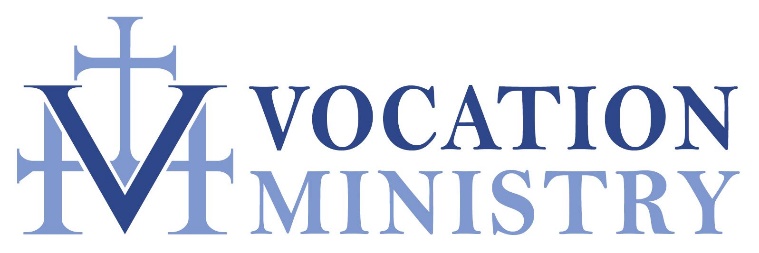 Dear _____________________,Thank you for your generosity of time to come to the Knights of Columbus Fish Fry at our parish. Thank you for sharing your testimony; you inspired our parishioners!  It was an awesome night of fellowship and food that will not be soon forgotten.  Our parish is committed to affirming you on your vocation journey.  We thank you for your “yes” in responding to Jesus’ call to give your life to Christ by serving others. You are a true example of God’s grace in our world. It was a truly memorable and delightful event, and we are deeply grateful that you came to share a meal with us. Blessings in Christ,Vocation Ministry Director			“Leave everything for God, and you will find everything in Him.”						-Blessed John Martin Moye